Телефоны горячей линии8-800-555-49-43 Роспотребнадзор8(3952)28-03-26 МИнистерство здравохранения Иркутской области8(3952)39-99-99 ГУ МЧС России по Иркутской области8(902)5786107 телефон горячей линии «боханская районная больница8(3953)82-57-23 Еддс МО «Боханского района»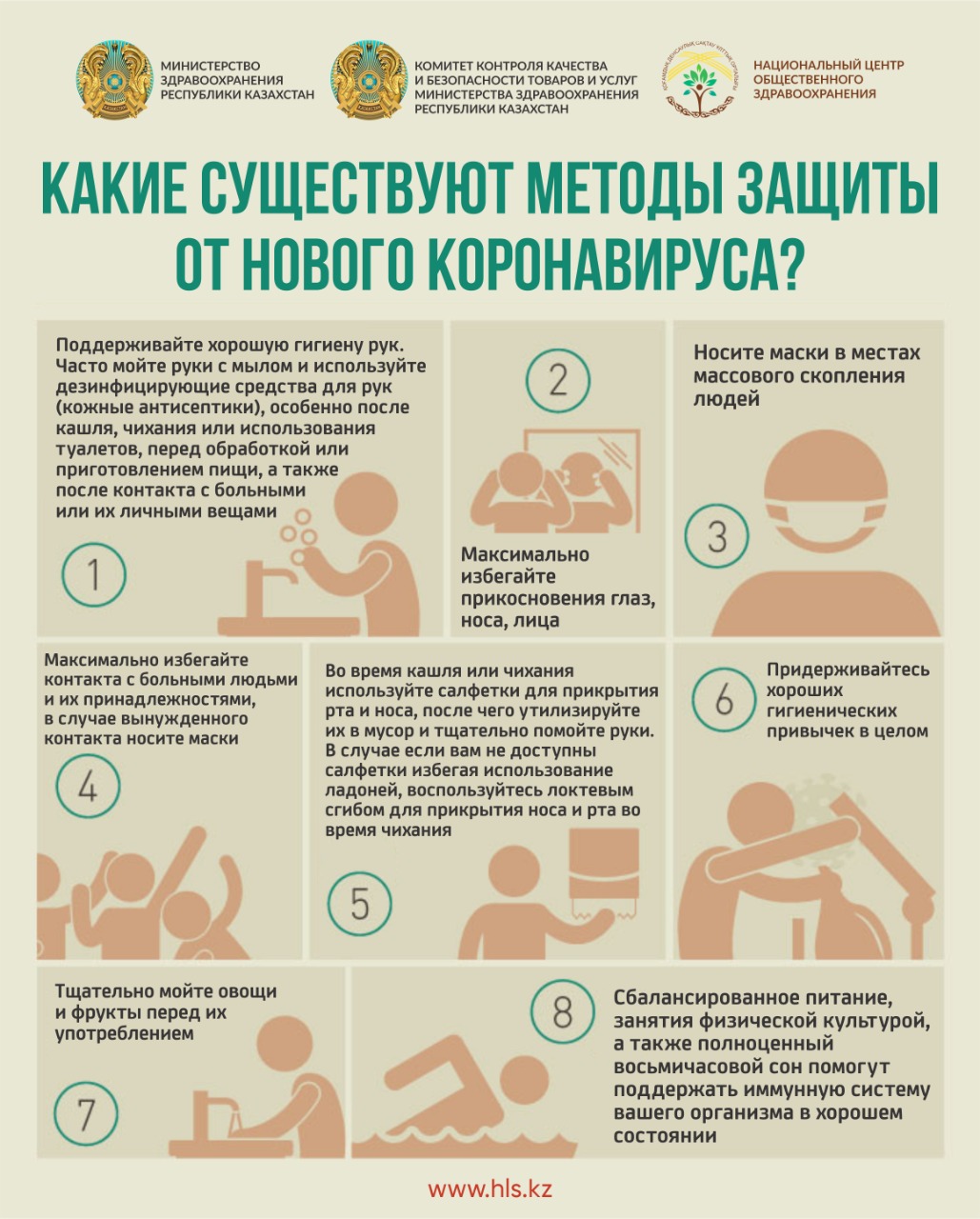 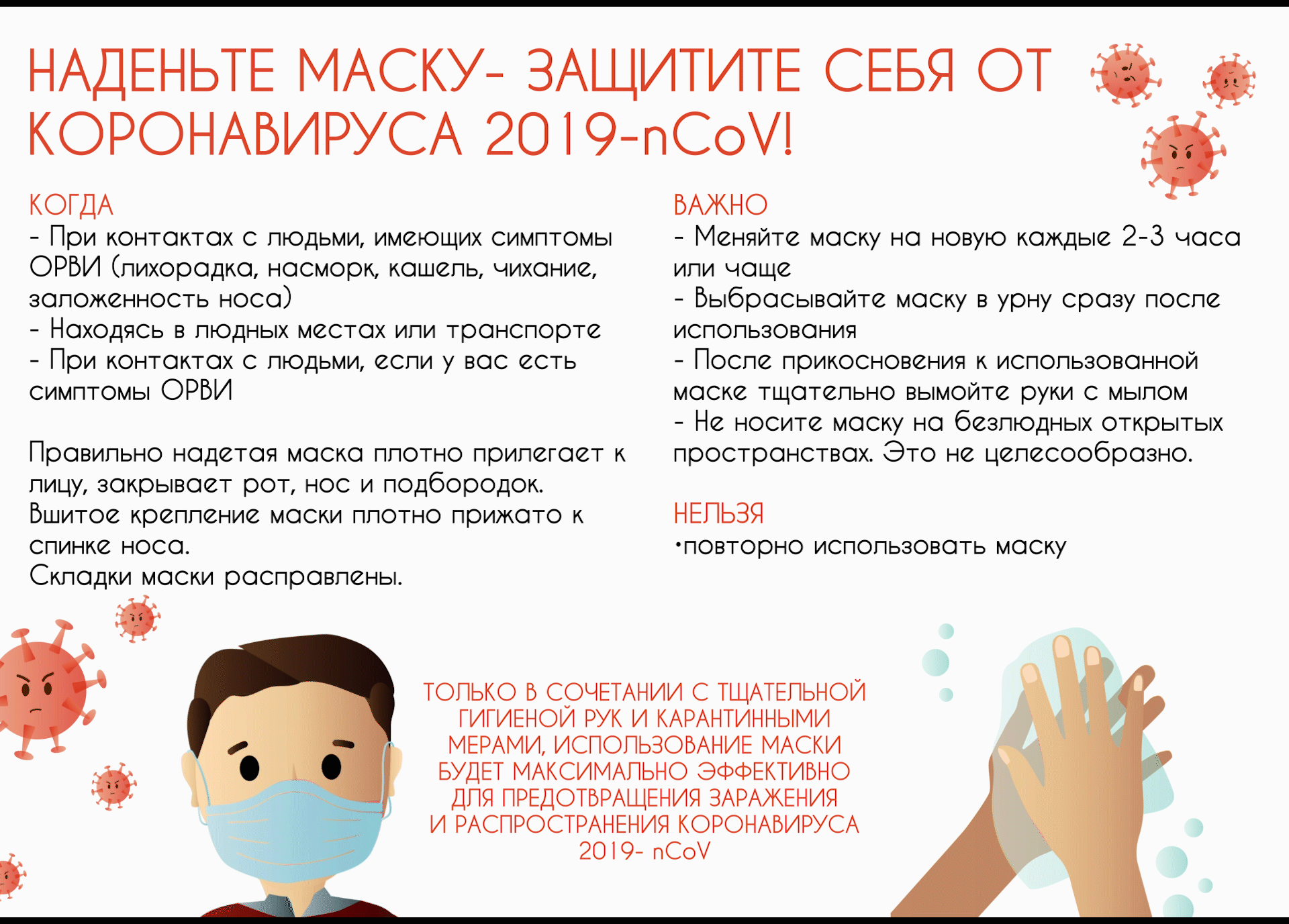 ИНФОРМАЦИЯ ДЛЯ НАСЕЛЕНИЯВОПРОСЫ И ОТВЕТЫКак правильно носить маску?Маски могут иметь разную конструкцию. Они могут быть одноразовыми или могут применяться многократно. Есть маски, которые служат 2, 4, 6 часов. Стоимость этих масок различная, из-за различной пропитки. Но нельзя все время носить одну и ту же маску, тем самым вы можете инфицировать дважды сами себя. Какой стороной внутрь носить медицинскую маску — непринципиально.Чтобы обезопасить себя от заражения, крайне важно правильно ее носить:обычную медицинскую маску необходимо менять каждые 2 часамаска должна тщательно закрепляться, плотно закрывать рот и нос, не оставляя зазоров;старайтесь не касаться поверхностей маски при ее снятии, если вы ее коснулись, тщательно вымойте руки с мылом или спиртовым средством; влажную или отсыревшую маску следует сменить на новую, сухую;не используйте вторично одноразовую маску;использованную одноразовую маску следует немедленно выбросить в отходы.При уходе за больным, после окончания контакта с заболевшим, маску следует немедленно снять. После снятия маски необходимо незамедлительно и тщательно вымыть руки.Маска уместна, если вы находитесь в месте массового скопления людей, в общественном транспорте, а также при уходе за больным, но она нецелесообразна на открытом воздухе.Во время пребывания на улице полезно дышать свежим воздухом и маску надевать не стоит. Вместе с тем, медики напоминают, что эта одиночная мера не обеспечивает полной защиты от заболевания. Кроме ношения маски необходимо соблюдать другие профилактические меры.Что делать в случае заболевания ОРВИ?Оставайтесь дома и срочно обращайтесь к врачу. Следуйте предписаниям врача, соблюдайте постельный режим и пейте как можно больше жидкости.Какие осложнения могут быть у коронавирусной инфекции?Среди осложнений лидирует вирусная пневмония. Ухудшение состояния при вирусной пневмонии идёт быстрыми темпами, и у многих пациентов уже в течение 24 часов развивается дыхательная недостаточность, требующая немедленной респираторной поддержки с механической вентиляцией лёгких. Быстро начатое лечение способствует облегчению степени тяжести болезни.Что делать, если в семье кто-то заболел ОРВИ?— Вызовите врача.— Выделите больному отдельную комнату в доме. Если это невозможно, соблюдайте расстояние не менее 1 метра от больного.— Ограничьте до минимума контакт между больным и близкими, особенно детьми, пожилыми людьми и лицами, страдающими хроническими заболеваниями.— Часто проветривайте помещение. Сохраняйте чистоту, как можно чаще мойте и дезинфицируйте поверхности бытовыми моющими средствами.— Часто мойте руки с мылом.— Ухаживая за больным, прикрывайте рот и нос маской или другими защитными средствами (платком, шарфом и др.). Ухаживать за больным должен только один член семьи.Почему необходимо находиться на карантине?Если вы вернулись из-за границы или контактировали с заболевшим, нужно соблюдать карантин у себя дома 14 дней. Это нужно для того, чтобы не распространять инфекцию.Если вы находились за границей вместе с друзьями или с семьей, можно соблюдать совместный карантин 14 дней в одном помещении или квартире.Почему карантин длится 14 дней?Если человек заражается, то в течение 14 дней появляются симптомы болезни: повышение температуры, сухой кашель, затруднение дыхания, боли в мышцах, утомляемость. В эти 14 дней можно заразить других людей, поэтому важно изолироваться на все 14 дней.Что означает находиться дома на карантине?Главное условие – не выходить из дома все 14 дней, даже для покупки продуктов и лекарств, получения посылок, оплаты коммунальных услуг, выноса мусора.Очень важно ограничить контакты с членами своей семьи и другими людьми. Если все же происходит контакт с другими людьми, необходимо надевать медицинскую маску или респиратор.Во время карантина обязательно нужно:мыть руки водой с мылом перед приемом пищи, перед контактом со слизистыми оболочками глаз, рта, носа, после посещения туалета;регулярно проветривать помещение и проводить влажную уборку с применением средств бытовой химии.Покупать продукты и товары нужно через интернет или с помощью волонтеров.Бытовой мусор нужно упаковать в двойные прочные мусорные пакеты, плотно закрыть и выставить за пределы квартиры. Утилизировать этот мусор можно попросить друзей, знакомых или волонтеров.Если вы живете в квартире или в доме с другими людьми, по возможности находитесь в отдельной комнате. Пользуйтесь отдельной посудой, бельем и полотенцами.Как поддерживать связь с родными и друзьями во время карантина?Вы можете общаться с родственниками и друзьями по телефону или с помощью любых других средств связи.Что делать при появлении признаков заболевания?Не паникуйте, сохраняйте спокойствие и сразу же сообщите об этом в поликлинику, не выходя из дома.Как получить больничный на период карантина?Пока вы находитесь на домашнем карантине, вам открывают больничный на 14 дней. Чтобы получить больничный, не нужно приходить в поликлинику, его можно заказать по телефону и получить доставкой на дом.Как проводится медицинское наблюдение во время карантина?За всеми, кто находится на карантине, ведут медицинское наблюдение. На 10-е сутки карантина врачи берут мазок из носа или горла.Как понять, что карантин закончился?Карантин на дому заканчивается после 14 дней изоляции, если нет признаков заболевания и в мазке из носа или горла нет вируса.Помните, что, соблюдая карантин, вы заботитесь о близких и окружающих, а также помогаете остановить эпидемию в стране!!Ответственность за нарушение режима карантина!Коронавирусная инфекция входит в перечень заболеваний, представляющих опасность для окружающих (Постановление Правительства РФ от 31.01.2020 № 66). Нарушение карантина может стать основанием для судебного иска, решения о принудительном помещении под карантин и других видов ответственности.